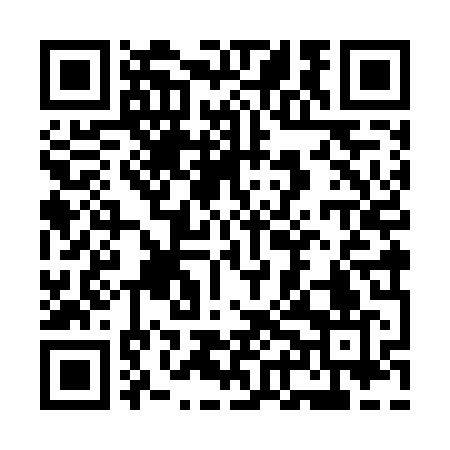 Prayer times for Soapstone Summer Home Area, Utah, USAMon 1 Jul 2024 - Wed 31 Jul 2024High Latitude Method: Angle Based RulePrayer Calculation Method: Islamic Society of North AmericaAsar Calculation Method: ShafiPrayer times provided by https://www.salahtimes.comDateDayFajrSunriseDhuhrAsrMaghribIsha1Mon4:195:581:285:288:5910:372Tue4:205:581:285:288:5910:373Wed4:215:591:295:288:5810:364Thu4:215:591:295:288:5810:365Fri4:226:001:295:288:5810:356Sat4:236:001:295:288:5810:357Sun4:246:011:295:288:5710:348Mon4:256:021:295:288:5710:349Tue4:266:021:305:288:5610:3310Wed4:276:031:305:298:5610:3211Thu4:286:041:305:298:5610:3112Fri4:296:051:305:298:5510:3113Sat4:306:051:305:288:5510:3014Sun4:316:061:305:288:5410:2915Mon4:326:071:305:288:5310:2816Tue4:336:081:305:288:5310:2717Wed4:346:081:305:288:5210:2618Thu4:366:091:315:288:5110:2519Fri4:376:101:315:288:5110:2420Sat4:386:111:315:288:5010:2321Sun4:396:121:315:288:4910:2122Mon4:406:131:315:288:4810:2023Tue4:426:141:315:278:4710:1924Wed4:436:151:315:278:4710:1825Thu4:446:151:315:278:4610:1726Fri4:466:161:315:278:4510:1527Sat4:476:171:315:268:4410:1428Sun4:486:181:315:268:4310:1329Mon4:496:191:315:268:4210:1130Tue4:516:201:315:258:4110:1031Wed4:526:211:315:258:4010:08